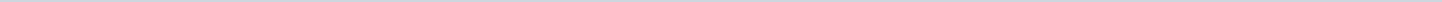 Index (2 onderwerpen)1 11 - november 20192 10 - Oktober 201911 - november 2019MetadataDocumenten (22)10 - Oktober 2019MetadataDocumenten (27)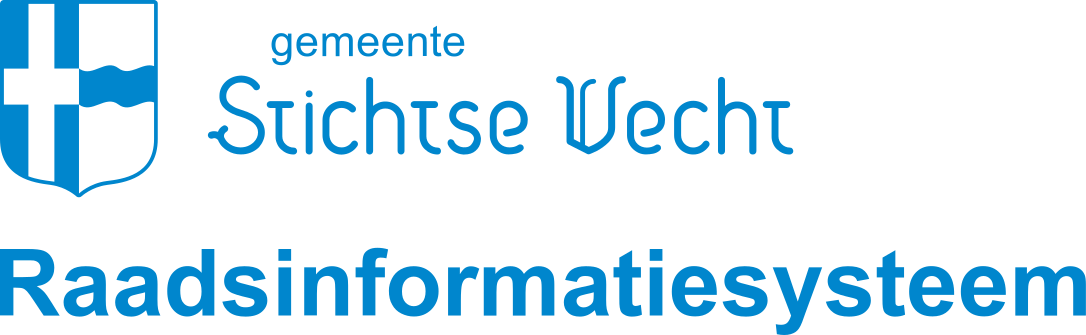 Gemeente Stichtse VechtAangemaakt op:Gemeente Stichtse Vecht29-03-2024 06:48Ingekomen stukkenPeriode: 2019Status: Overzicht ingekomen stukkenLaatst gewijzigd18-12-2019 10:37ZichtbaarheidOpenbaarStatusOverzicht ingekomen stukken#Naam van documentPub. datumInfo1.A-04 Parent Elimination - Ouders willen graag reageren op bedreigingen jegens jeudzorgmedewerkers + pamflet Handen af van onze jeugdbeschermers05-11-2019PDF,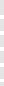 174,17 KB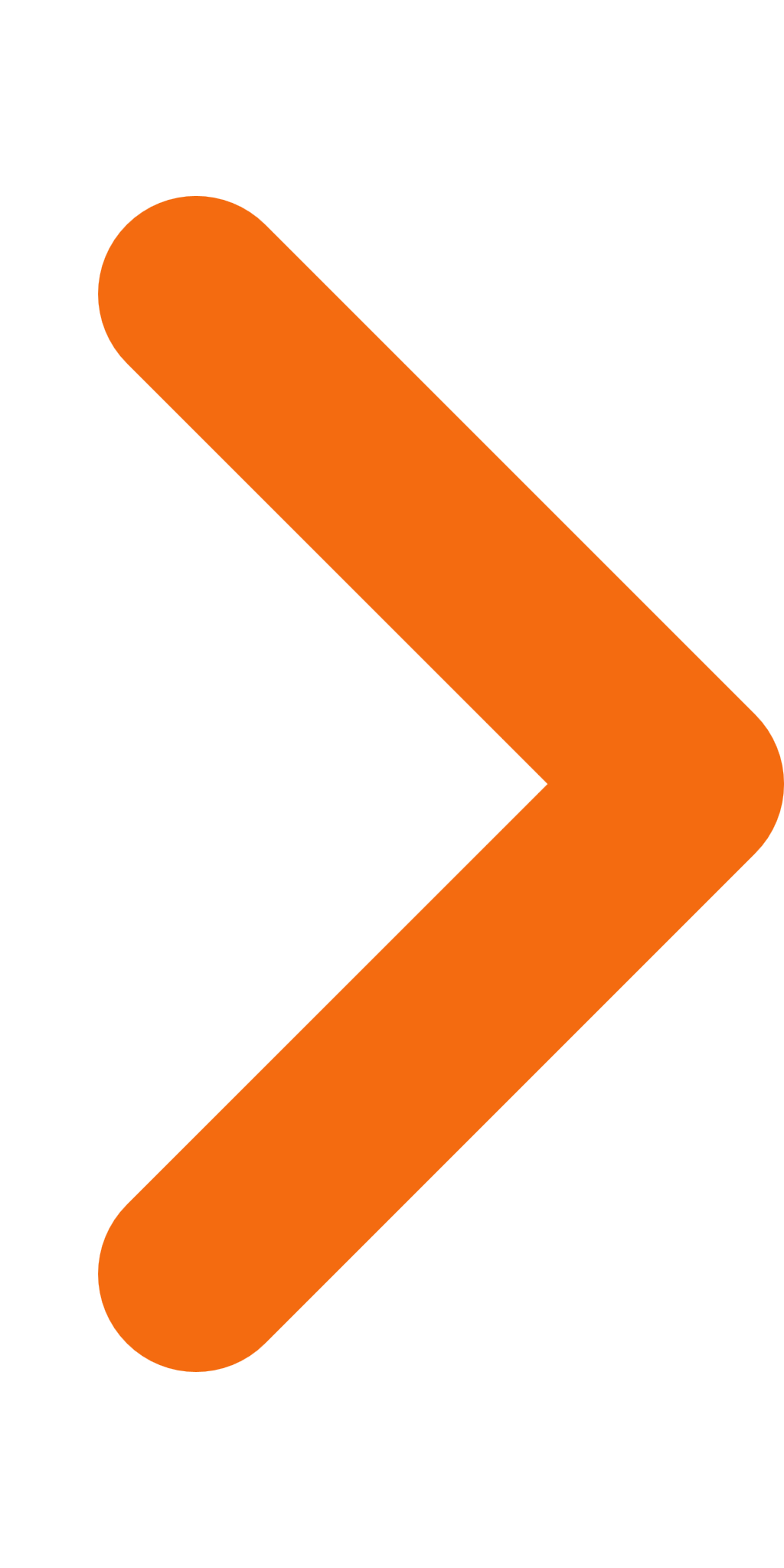 2.A-05 Parent Elimination - Reactie SamenWerkingsVerband van Ouders met Jeugdzorg + bijl. Reactie op beschuldiging richting jeugdbescherming06-11-2019PDF,435,19 KB3.A-06 Gemeente Westerkwartier - Motie Vreemd aan de orde van de dag, titel Gemeentefonds08-11-2019PDF,1,92 MB4.A-07 Gemeente Rheden - Motie Trap op trap af08-11-2019PDF,946,23 KB5.G-01 GGDrU - Brief zienswijze voor de raden WSGO 4.0 - 20191107_Geredigeerd08-11-2019PDF,2,13 MB6.A-12 VNG - Ledenbrief Bekendmaking ontbreken tegenkandidaten vacatures VNG bestuur en commissies - 20191113_Geredigeerd15-11-2019PDF,332,06 KB7.A-11 VNG - Ledenbrief Mobiliteit - 2019111315-11-2019PDF,2,72 MB8.A-10 Gemeenteraad Duiven  - Motie - Samen Trap op Trap af - 20191113_Geredigeerd15-11-2019PDF,817,46 KB9.A-09 VNG - Brief aan kabinet-Regionalisering in de Jeugdzorg - 20191108 _ Geredigeerd15-11-2019PDF,1,47 MB10.A-13 Provincie Utrecht - Afschrift toezichtbrief huisvesting vergunninghouders, 1e helft 2019 - 20191114_Geredigeerd15-11-2019PDF,2,06 MB11.G-02 VRU - Kadernota 2021 - 20191121_Geredigeerd22-11-2019PDF,2,79 MB12.A-15 Nederlandse Vereniging voor Raadsleden - Herfstbrief 2019 - 20191121_Geredigeerd22-11-2019PDF,69,95 MB13.A-16 Rekenkamercommissie Stichtse Vecht - Rapport afhandeling van klachten, bezwaren en meldingen +aanbiedingsbrief22-11-2019PDF,2,47 MB14.D-01 M. Hoek - Reactie op brief burgemeester inzake Hondenkennel van Het Vechtse Verbond 5-11-201925-11-2019PDF,107,94 KB15.A-17 Gemeente Bergen op Zoom - Motie Financiële problemen door de Rijksoverheid - 20191126_Geredigeerd27-11-2019PDF,3,43 MB16.A-19 Gemeente Grave - Motie Ontwikkeling gemeentefonds - 2019112527-11-2019PDF,219,70 KB17.A-18 Stichting EHS - 5G straling en gezondheid - 2019112527-11-2019PDF,725,71 KB18.A-21 Gemeente Pijnacker-Nootdorp - Gemeentefonds, Trap op trap af- 20191126_Geredigeerd27-11-2019PDF,192,42 KB19.B-01 MR OBS het Palet-zorgen rondom ontwikkelingen mogelijke (dis)locatie KBS Pionier in Zuilense Vecht - 2019111929-11-2019PDF,794,59 KB20.A-23 VNG - Ledenbrief - Totaalpakket moties, preadviezen en brieven Buitengewone ALV - 20191127_Geredigeerd09-12-2019PDF,12,21 MB21.B-03 Inwoner - Suggesties inzake de afhandeling van meldingen - 2019112718-12-2019PDF,102,58 KB22.Lijst ingekomen stukken november 2019 (definitief vastgesteld in de raad 17-12-2019)18-12-2019PDF,125,99 KBLaatst gewijzigd13-11-2019 15:24ZichtbaarheidOpenbaarStatusOverzicht ingekomen stukken#Naam van documentPub. datumInfo1.A-01 Gemeente Asten - Aangenomen motie M Ontwikkelingen gemeentefonds - 20191001_Geredigeerd02-10-2019PDF,2,18 MB2.A-01 Bijlage Gemeente Asten - Begeleidende brief aangenomen motie M Ontwikkelingen gemeentefonds - 20191001_Geredigeerd02-10-2019PDF,1,25 MB3.A-02 H. ten Berge - opzegging lidmaatschap rekenkamercommissie - 20190100404-10-2019PDF,58,47 KB4.B-03 Wereldkidz - Stichtse Vecht Onderwijslocatie Zuilense Vecht - 20191003_Geredigeerd04-10-2019PDF,895,29 KB5.A-04 Ministerie van BuZa - Openbaarmaking nevenfuncties en neveninkomen - 2019093007-10-2019PDF,1,11 MB6.A-05 Gemeenteraad Weststellingwerf - Omgekeerde bewijslast kleine gasvelden - 20191001_Geredigeerd07-10-2019PDF,297,97 KB7.A-06 Sint en Pietengilde - Zwarte Piet in uw gemeente - 2019100507-10-2019PDF,117,63 KB8.A-07 Gemeente Wormerdam - motie Trap op Trap af - 20191001_Geredigeerd07-10-2019PDF,478,07 KB9.B-05 Gemeente Zwartewaterland - Problematiek medicinale cannabis - 20191004_Geredigeerd07-10-2019PDF,293,37 KB10.A-08 VNG - Stand van zaken herziening Gemeentefonds - 2019100909-10-2019PDF,182,22 KB11.A-09 Stichting Echt Scheiden Zonder Schade - Voor de Jeugd Dag - 2019100909-10-2019PDF,202,03 KB12.G-01 OdrU - (ontwerp)kadernota 2021 - 2019100909-10-2019PDF,772,74 KB13.H-01 Beantwoordingsbrief aan horeca werkgroep ver. Vechtoevers inz horecavisie10-10-2019PDF,5,28 MB14.A-10 Directeur Maag Lever Darm Stichting - Toiletbeleid gemeenten + bijl. Stappenplan10-10-2019PDF,226,46 KB15.A-12 VNG - FLO-overgangsrecht_versneld sparen naar 225proc. van het netto inkomen _Hoofdstuk 9e CAR-UWO- 20191016_Geredigeerd16-10-2019PDF,560,34 KB16.A-11 Bouwend Nederland - Brief zeven bouw- en infraorganisaties - Vergunningverlening en aanpak stikstofproblematiek - 20191015 _ Geredigeerd16-10-2019PDF,3,99 MB17.A-14 BewonersStichtseVecht - Publiceren moties en amendementen - 2019101323-10-2019PDF,98,94 KB18.A-13 Nationale Ombudsman - Oproep over problematiek WMO- hulpmiddelen - 20191017_Geredigeerd23-10-2019PDF,871,01 KB19.A-15 Gemeente Renkum - Motie raad mbt stop toenemende controledrift - 20191022_Geredigeerd23-10-2019PDF,503,54 KB20.H-02 Beantwoordingsbrief aan dhr. S. Jonker inzake Specificatie WOB-verzoek_Geredigeerd23-10-2019PDF,1,16 MB21.A-16 D. van. 't Hof - Publicatie onderzoeken rond Hazeslinger - 2019112525-10-2019PDF,94,99 KB22.A-17 Bijlage Art 41 vragen GroenLinks Leeuwarden_Art 47 vr. Liberale Partij Maastricht  -2019102930-10-2019PDF,137,31 KB23.A-17 Maastricht stralingsinfo en Straal-zelf groep Leeuwarden - 5G testen in uw gemeente, en implementatie van verplichte plaatsing_wetsontwerp EZ(bekend) -2019102930-10-2019PDF,155,91 KB24.A-18 VNG - Aanpak Stikstofproblematiek - 20191030_Geredigeerd30-10-2019PDF,728,32 KB25.A-20 Inwoner - Bezwaar bestuurlijke beslissing WOB-verzoek inzake speeltuin Fazantenkamp-Boomstede - 2019103001-11-2019PDF,4,29 MB26.A-19 Sander Jonker + reacties griffier - overzicht moties en amendementen  20191022 en 2019103113-11-2019PDF,186,42 KB27.Lijst ingekomen stukken oktober 201913-11-2019PDF,126,55 KB